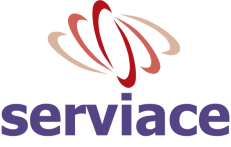 Servicios de Administración de Cobranzas EmpresarialesRIF: J-31294846-9Solicitud de afiliaciónServicios de Administración de Cobranzas EmpresarialesRIF: J-31294846-9Solicitud de afiliaciónServicios de Administración de Cobranzas EmpresarialesRIF: J-31294846-9Solicitud de afiliaciónServicios de Administración de Cobranzas EmpresarialesRIF: J-31294846-9Solicitud de afiliaciónServicios de Administración de Cobranzas EmpresarialesRIF: J-31294846-9Solicitud de afiliaciónINFORMACIÓN DE la empresaINFORMACIÓN DE la empresaINFORMACIÓN DE la empresaINFORMACIÓN DE la empresaINFORMACIÓN DE la empresaRazón Social: Razón Social: Razón Social: RIF:  RIF:  Nombre Comercial:  Nombre Comercial:  Nombre Comercial:  Nombre Comercial:  Nombre Comercial:  Tiempo de constitución:  Número de Empleados:  Número de Empleados:  Número de Empleados:  Número de Sucursales:  Dirección Fiscal: Dirección Fiscal: Dirección Fiscal: Dirección Fiscal: Dirección Fiscal: Dirección de envío de correspondencia:Dirección de envío de correspondencia:Dirección de envío de correspondencia:Dirección de envío de correspondencia:Dirección de envío de correspondencia:Teléfonos Oficina: Fax: Fax: Email: Email: Página Web: Facebook:Facebook:Twitter:Twitter:representante legal de la empresarepresentante legal de la empresarepresentante legal de la empresarepresentante legal de la empresarepresentante legal de la empresaNombre: Nombre: Cédula: Cédula: Teléfono Móvil:Teléfono Oficina:Teléfono Oficina:Email:Email:Twitter:REPRESENTANTE ADMINISTRATIVO(PRINCIPAL CONTACTO CON SERVIACE)REPRESENTANTE ADMINISTRATIVO(PRINCIPAL CONTACTO CON SERVIACE)REPRESENTANTE ADMINISTRATIVO(PRINCIPAL CONTACTO CON SERVIACE)REPRESENTANTE ADMINISTRATIVO(PRINCIPAL CONTACTO CON SERVIACE)REPRESENTANTE ADMINISTRATIVO(PRINCIPAL CONTACTO CON SERVIACE)Nombre:Nombre:Cédula:Cédula:Teléfono Móvil:Teléfono Oficina:Teléfono Oficina:Email:Email:Twitter:INFORMACIÓN SOBRE LA ACTIVIDAD COMERCIALINFORMACIÓN SOBRE LA ACTIVIDAD COMERCIALINFORMACIÓN SOBRE LA ACTIVIDAD COMERCIALINFORMACIÓN SOBRE LA ACTIVIDAD COMERCIALINFORMACIÓN SOBRE LA ACTIVIDAD COMERCIALActividad Comercial:Actividad Comercial:Actividad Comercial:Actividad Comercial:Actividad Comercial:Posee Tienda (Si/No): Modalidad de venta (Tienda / Vendedores / Mixto): Modalidad de venta (Tienda / Vendedores / Mixto): Modalidad de venta (Tienda / Vendedores / Mixto): Modalidad de venta (Tienda / Vendedores / Mixto): Área de Acción (Estados donde desarrollará su actividad): Área de Acción (Estados donde desarrollará su actividad): Área de Acción (Estados donde desarrollará su actividad): Área de Acción (Estados donde desarrollará su actividad): Área de Acción (Estados donde desarrollará su actividad): ¿Ha vendido a crédito anteriormente? (Si / No): (Si su respuesta fue “Si”, explique brevemente): ¿Ha vendido a crédito anteriormente? (Si / No): (Si su respuesta fue “Si”, explique brevemente): ¿Ha vendido a crédito anteriormente? (Si / No): (Si su respuesta fue “Si”, explique brevemente): ¿Ha vendido a crédito anteriormente? (Si / No): (Si su respuesta fue “Si”, explique brevemente): ¿Ha vendido a crédito anteriormente? (Si / No): (Si su respuesta fue “Si”, explique brevemente): Categoría de Comercio (Mayorista / Distribuidor / Independiente):Posee almacén (Si / No):  Posee almacén (Si / No):  Tamaño almacén (mts2): Tamaño almacén (mts2): Productos y/o Servicios Comercializados (Explique detalladamente): Productos y/o Servicios Comercializados (Explique detalladamente): Productos y/o Servicios Comercializados (Explique detalladamente): Productos y/o Servicios Comercializados (Explique detalladamente): Productos y/o Servicios Comercializados (Explique detalladamente): INFORMACIÓN FINANCIERAINFORMACIÓN FINANCIERAINFORMACIÓN FINANCIERAINFORMACIÓN FINANCIERAINFORMACIÓN FINANCIERACapital registrado de la empresa:  Capital registrado de la empresa:  Capital registrado de la empresa:  Capital registrado de la empresa:  Capital registrado de la empresa:  Capital aproximado a invertir en la venta a crédito durante el primer año con Serviace: Capital aproximado a invertir en la venta a crédito durante el primer año con Serviace: Capital aproximado a invertir en la venta a crédito durante el primer año con Serviace: Capital aproximado a invertir en la venta a crédito durante el primer año con Serviace: Capital aproximado a invertir en la venta a crédito durante el primer año con Serviace: Expectativas de monto a cobrar quincenal luego del primer año:Expectativas de monto a cobrar quincenal luego del primer año:Expectativas de monto a cobrar quincenal luego del primer año:Expectativas de monto a cobrar quincenal luego del primer año:Expectativas de monto a cobrar quincenal luego del primer año:Número aproximado de ventas a realizar durante el primer año: Número aproximado de ventas a realizar durante el primer año: Número aproximado de ventas a realizar durante el primer año: Número aproximado de ventas a realizar durante el primer año: Número aproximado de ventas a realizar durante el primer año: CONFIGURACIÓN SISTEMA COBRANZAS EN LÍNEACONFIGURACIÓN SISTEMA COBRANZAS EN LÍNEACONFIGURACIÓN SISTEMA COBRANZAS EN LÍNEACONFIGURACIÓN SISTEMA COBRANZAS EN LÍNEACONFIGURACIÓN SISTEMA COBRANZAS EN LÍNEANombre de usuario deseado para ingresar al sistema:Nombre de usuario deseado para ingresar al sistema:Nombre de usuario deseado para ingresar al sistema:Nombre de usuario deseado para ingresar al sistema:Nombre de usuario deseado para ingresar al sistema:Correos electrónicos donde desee recibir notificaciones del sistema:Correos electrónicos donde desee recibir notificaciones del sistema:Correos electrónicos donde desee recibir notificaciones del sistema:Correos electrónicos donde desee recibir notificaciones del sistema:Correos electrónicos donde desee recibir notificaciones del sistema:Cuenta bancaria(DEBE ESTAR NOMBRE DE LA EMPRESA)Cuenta bancaria(DEBE ESTAR NOMBRE DE LA EMPRESA)Cuenta bancaria(DEBE ESTAR NOMBRE DE LA EMPRESA)Cuenta bancaria(DEBE ESTAR NOMBRE DE LA EMPRESA)Cuenta bancaria(DEBE ESTAR NOMBRE DE LA EMPRESA)Banco: Banco: Banco: Banco: Banco: Número de Cuenta (debe tener 20 dígitos): Número de Cuenta (debe tener 20 dígitos): Número de Cuenta (debe tener 20 dígitos): Número de Cuenta (debe tener 20 dígitos): Número de Cuenta (debe tener 20 dígitos): CONDICIONES DE LA SOLICITUDCONDICIONES DE LA SOLICITUDCONDICIONES DE LA SOLICITUDCONDICIONES DE LA SOLICITUDCONDICIONES DE LA SOLICITUDEsta solicitud de afiliación debe estar firmada y sellada por el representante legal, apoderado de la empresa o personal autorizado para tener validez.La solicitud debe ser enviada a la oficina de Serviace en una carpeta acompañada de copias de los siguientes documentos: Registro Mercantil, RIF, Cédula del representante legal o apoderado, última declaración de Impuesto sobre la renta.Serviace dará respuesta a la solicitud como máximo a los 5 días hábiles luego de recibido todos los documentos.Esta solicitud de afiliación debe estar firmada y sellada por el representante legal, apoderado de la empresa o personal autorizado para tener validez.La solicitud debe ser enviada a la oficina de Serviace en una carpeta acompañada de copias de los siguientes documentos: Registro Mercantil, RIF, Cédula del representante legal o apoderado, última declaración de Impuesto sobre la renta.Serviace dará respuesta a la solicitud como máximo a los 5 días hábiles luego de recibido todos los documentos.Esta solicitud de afiliación debe estar firmada y sellada por el representante legal, apoderado de la empresa o personal autorizado para tener validez.La solicitud debe ser enviada a la oficina de Serviace en una carpeta acompañada de copias de los siguientes documentos: Registro Mercantil, RIF, Cédula del representante legal o apoderado, última declaración de Impuesto sobre la renta.Serviace dará respuesta a la solicitud como máximo a los 5 días hábiles luego de recibido todos los documentos.Esta solicitud de afiliación debe estar firmada y sellada por el representante legal, apoderado de la empresa o personal autorizado para tener validez.La solicitud debe ser enviada a la oficina de Serviace en una carpeta acompañada de copias de los siguientes documentos: Registro Mercantil, RIF, Cédula del representante legal o apoderado, última declaración de Impuesto sobre la renta.Serviace dará respuesta a la solicitud como máximo a los 5 días hábiles luego de recibido todos los documentos.Esta solicitud de afiliación debe estar firmada y sellada por el representante legal, apoderado de la empresa o personal autorizado para tener validez.La solicitud debe ser enviada a la oficina de Serviace en una carpeta acompañada de copias de los siguientes documentos: Registro Mercantil, RIF, Cédula del representante legal o apoderado, última declaración de Impuesto sobre la renta.Serviace dará respuesta a la solicitud como máximo a los 5 días hábiles luego de recibido todos los documentos.FirmasFirmasFirmasFirmasFirmasNombre del representante legal: Cédula: Firma: ______________________________________Nombre del representante legal: Cédula: Firma: ______________________________________Nombre del representante legal: Cédula: Firma: ______________________________________Nombre del representante legal: Cédula: Firma: ______________________________________Nombre del representante legal: Cédula: Firma: ______________________________________